CURRICULUM VITAE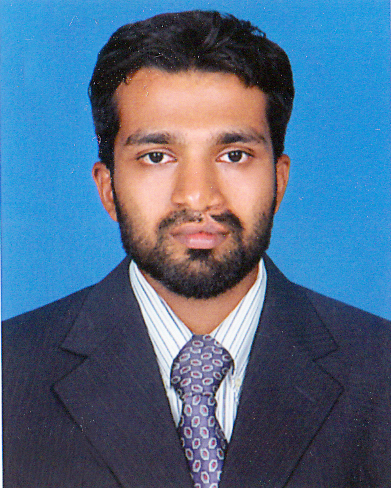 SHIHABSHIHAB.364095@2freemail.com 	 Civil Engineer/Site engineer (B.E)CAREER OBEJECTIVES              An experienced and Graduate Civil Engineer, with more than two years of experience in construction industry at its phases of Planning and execution, Presently Working as a Civil/site engineer in JK Group of Civil, Architecture & Structural Consultants,  India. Presently looking for a Civil engineering position in an ambitious company, that offers opportunities for company and my career enhancement.AREAS OF DOMAIN EXPERTISEWorked as Civil/site engineer in construction of building, Auditorium and Residential.Involved and completed four projects as a site engineer.Experience in Concrete, foundation, Reinforcement work and finishing works.Co-ordination of project with other sub-contractors and consultants.Good working knowledge in Structural, Architectural and MEP drawing.Compliance with the Quality, Environmental, Safety and Health Management Plans.Working knowledge in using Microsoft Office, Auto CAD 2010, Primavera & Revit . KEY ACADEMIC QUALIFICATIONBachelors Degree (B.E) IN CIVIL ENGINEERING.                                                                                                                  . Visvesvaraya Technological University (VTU) Belgaum, India.   Duration 4 Years / 8 – Semesters      Completed:  June 2014                Secondary Education/+2                  State Board of Secondary Education, Kerala, India. PROFESSIONAL  in Civil Drawing;   AutoCAD(2D), Revit Architecture, 3ds Max  Autodesk, INFOSYSTEM Pvt. Ltd. India.DIPLOMA in Project Planning Management;   Primavera-P6 Oracle Primavera,  Pvt. Ltd. India.CERTIFIED Course on Building Estimation and Costing;   Quantity TakeoffAutodesk, INFOSYSTEM Pvt. Ltd. India.ADDITIONAL QUALIFICATION Duties, Job Responsibilities, Experience & Technical skills    Work Experience:  2+ Years       Company Name       :   JK GROUP    Working period        :   September 2014 to January 2017      Position 	          	     :  Civil/Site Engineer.        Consultant                  :  JK GROUP Civil, Architecture & Structural ConsultantsDescription of Duties involved: Construction of office building, auditorium, residential and boundary wall.Work as site engineer at the initial stage of project and coordinate all activities in site like surveying, levels and measurements as per structural, architecture and MEP drawings. Assisting to the projects manager in giving feedback for all the works, preparing the reports, schedules of on-going works.Updates of daily reports, Update and checking progress of the project daily, weekly and monthly reports and presenting of regular, weekly progress in meeting with consultant engineers. Quantity Take off, Re-Measurement/ Site Measurement as required for sub-contractors.Checking quantities for concrete and Monitoring of Daily Concrete Report ordering.Checking drawings, bar-binding schedules and drawings for accuracy of works.Development of inspection request for concrete and checklists. Maintaining all reports during the course of the project.Theoretical and working knowledge in soil, concrete and material quality tests.Experience in survey activities and preparation of level sheets.Good working experience in Ms Word, Excel, Primavera, Auto CAD and Revit architecture.LANGUAGE CAPABILITY: English: Spoken: good; written: good; reading: goodHindi: Spoken: good    Malayalam (mother tongue) DECLARATION:	I hereby confirm that the information furnished above is true to the best of my knowledge .I request you to consider me as a proficient candidate, and if an opportunity is given to me, I will prove my worth.
			 	MS OFFICE.Stadd ProAutoCADPRIMEVERA- Project managementAutodesk QuantityTakeoff3ds MaxREVIT ARCHITECTUREPhotoshop